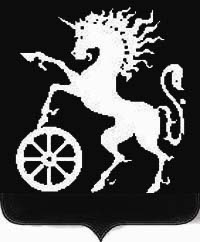 РОССИЙСКАЯ ФЕДЕРАЦИЯКРАСНОЯРСКИЙ КРАЙБОГОТОЛЬСКИЙ ГОРОДСКОЙ  СОВЕТ ДЕПУТАТОВПЯТОГО СОЗЫВАР Е Ш Е Н И Е05.12.2019                                        г. Боготол                                         № 18-251О награждении Францевича Анатолия Фёдоровича Почётной грамотойБоготольского городского Совета депутатов     	В соответствии с решением Боготольского городского Совета депутатов от 18.11.2004 № 15-333 «О Почётной грамоте и Благодарственном письме Боготольского городского Совета», за заслуги в развитии отрасли «Образование» в городе Боготоле, многолетний добросовестный труд, руководствуясь ст. 70 Устава города, Боготольский городской Совет депутатов  РЕШИЛ:Наградить Францевича Анатолия Фёдоровича, директора Краевого государственного бюджетного профессионального образовательного учреждения «Боготольский техникум транспорта», Почётной грамотой Боготольского городского Совета депутатов.      2. Решение вступает в силу со дня подписания.Председателя Боготольского городскогоСовета депутатов                                                                              А.М. Рябчёнок